Настройки конфиденциальности ВКонтактеДля просмотра и изменения своих настроек1. Выберите пункт Мои Настройки из меню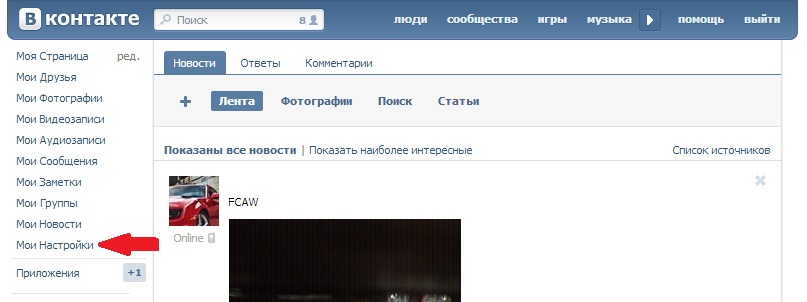 2. Выберите вкладку Приватность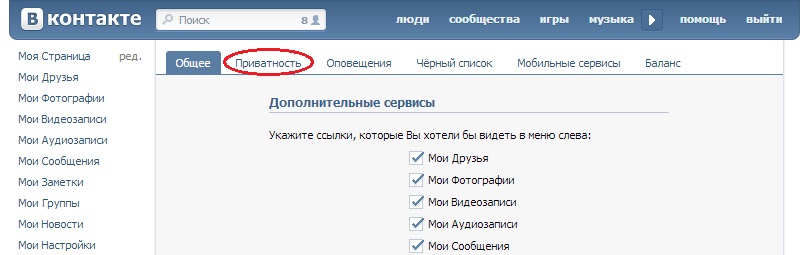 3. В списке возможных действий выберите те, которые могут выполнять «Только друзья», «Друзья и друзья друзей», «Все пользователи» или «Только я». Нажмите кнопку Сохранить.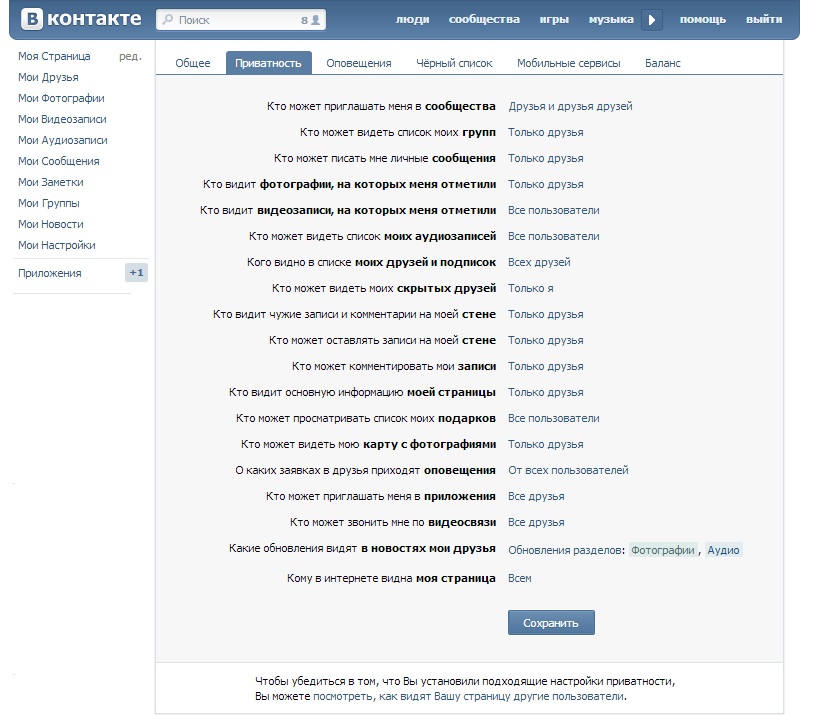 